
Uprooting Racism 4th Edition Bibliography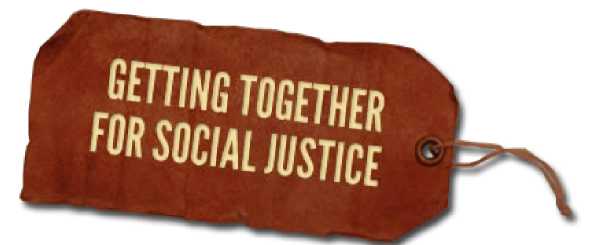 ABC News/Washington Post Poll: Race Relations. “Fewer Call Racism a Major Problem Though Discrimination Remains.” January 18, 2009. [online]. [cited April 24, 2017]. abcnews.go.com/PollingUnit/Politics/story?id=6674407&page=1.Acuna, Rodolfo F. Occupied America: A History of Chicanos, 2nd ed. Harper and Row, 1981.Adams, Glenn et al, eds. Commemorating Brown: The Social Psychology of Racism and Discrimination. American Psychological Association, 2008.Adams, Maurienne et al. Readings for Diversity and Social Justice, 2nd ed. Routledge, 2000/2010.Adams, Maurienne, Lee Anne Bell, and Pat Griffin, eds. Teaching for Diversity and Social Justice, 2nd ed. Routledge, 1997/2007.Adamson, Joni et al, eds. The Environmental Justice Reader: Politics, Poetics, and Pedagogy. University of Arizona, 2002. Adamson, Madeline and Seth Borgos. This Mighty Dream: Social Protest Movements in the United States. Routledge, 1984.Adleman, Jeanne and Gloria Enguidanos, eds. Racism in the Lives of Women: Testimony, Theory and Guides to Antiracism Practice. Harrington Park Press, 1995.Aguilar-San Juan, Karin, ed. The State of Asian America: Activism and Resistance in the 1990s. South End Press, 1994.Alaniz, Yolanda and Nellie Wong, eds. Voices of Color. Red Letter Press, 1999.Albrecht, Lisa, and Rose M. Brewer, eds. Bridges of Power: Women’s Multicultural Alliances. New Society, 1990.Alcoff, Linda Martin et al, eds. Identity Politics Reconsidered. Palgrave Macmillan, 2006.Alexander, Michelle. The New Jim Crow: Mass Incarceration in the Age of Colorblindness. New Press, 2010. Alfred, Taiaiake. Peace, Power, Righteousness: An Indigenous Manifesto. Oxford, 1999.Allen, Paula Gunn. The Sacred Hoop: Recovering the Feminine in American Indian Traditions. Beacon, 1986.Allen, Robert L. Black Awakening in Capitalist America: An Analytic History. MIT, 1970.___________. Reluctant Reformers: The Impact of Racism on American Social Reform Movements. Howard University, 1974. Allen, Theodore W. The Invention of the White Race. Verso, 1994.Allport, Gordon W. The Nature of Prejudice. Doubleday, 1954.Almaguer, Tomás. Racial Fault Lines: The Historical Origins of White Supremacy in California. University of California, 1994.America, Richard F., ed. The Wealth of Races: The Present Value of Benefits from Past Injustices. Greenwood Press, 1990. Amott, Teresa, and Julie Matthaei. Race, Gender, and Work: A Multicultural Economic History of Women in the United States. South End Press, 1991.Anderson, Carol. White Rage: The Unspoken Truth of Our Racial Divide. Bloomsbury, 2016. Anthias, Floya, and Nira Yuval-Davis with Harriet Cain. Racialized Boundaries: Race, Nation, Gender, Colour and Class and the Anti-Racist Struggle. Routledge, 1992.Anzaldua, Gloria, ed. Making Faces, Making Soul / Hacienda Caras: Creative and Critical Perspectives by Women of Color. Aunt Lute, 1990.Applied Research Center. Race and Recession: How Inequity Rigged the Economy and How to Change the Rules. Applied Research Center, 2009. [online]. [cited April 24, 2017]. raceforward.org/sites/default/files/downloads/2009_race_recession_0909.pdf.Aptheker, Herbert. Anti-Racism in U.S. History: The First Two Hundred Years. Praeger, 1993.Arendt, Hannah. Antisemitism: Part One of The Origins of Totalitarianism. Harcourt, Brace and World, 1968.Armstrong, Louise. Of ‘Sluts’ and ‘Bastards’: A Feminist Decodes the Child Welfare Debate. Common Courage, 1995.———. Rocking the Cradle of Sexual Politics: What Happened When Women Said Incest. Addison-Wesley, 1994.Asian Women United of California, eds. Making Waves: An Anthology of Writings by and About Asian American Women. Beacon, 1989.Augenbraum, Harold, and Ilan Stavans, eds. Growing Up Latino: Memoirs and Stories. Houghton Mifflin, 1993.Baldwin, James. The Cross of Redemption: Uncollected Essays. Pantheon, 2010. ----------. The Fire Next Time. New York: Vintage, 1963/1992.---------. The Price of the Ticket: Collected Non-fiction. Michael Joseph, 1985. Ball, Edward. Slaves in the Family. Ballantine Books, 1998.Banks, James A., ed. Handbook of Research on Multicultural Education, 2nd ed. Jossey-Bass, 2003.Baptist, Edward E. The Half Has Never Been Told: Slavery and the Making of American Capitalism. Basic Books, 2014. Barak, Gregg et al. Class, Race, Gender and Crime: The Social Realities of Justice in America, 3rd ed.  Rowman & Littlefield, 2010.Barkan, Elazar. The Retreat of Scientific Racism: Changing Concepts of Race in Britain and the United States Between the World Wars. Cambridge, 1992.Barlett, Donald L., and James B. Steele. America: Who Really Pays the Taxes? Simon & Schuster, 1994.Barndt, Deborah. Women Working in the NAFTA Food Chain: Women, Food & Globalization. Second Story Press, 1999.Barnes, Annie S. Everyday Racism: A Book for All Americans. Sourcebooks, 2000. Baron, A.S., and M.R. Banaji. "The Development of Implicit Attitudes: Evidence of Race Evaluations from Ages 6, 10 and Adulthood." Psychological Science Vol. 17#1 (2006), pp. 53-58.Barrera, Mario. Race and Class in the Southwest: A Theory of Racial Inequality. University of Notre Dame, 1979.Beck, Evelyn Torton, ed. Nice Jewish Girls: A Lesbian Anthology. Persephone Press, 1982.Bell, Derrick. Faces at the Bottom of the Well: The Permanence of Racism. HarperCollins, 1992.Bell, Linda, and David Blumenfeld, eds. Overcoming Racism and Sexism. Rowman & Littlefield, 1995.Bennett, Lerone Jr. Before the Mayflower: A History of Black America. Johnson Publishing, 1986.Berger, Maurice. White Lies: Race and the Myths of Whiteness. Farrar, Straus & Giroux, 1999.Bernal, Martin. Black Athena: The Afroasiatic Roots of Classical Civilization. Rutgers, 1987.Bertrand, Marianne, and Sendhil Mullainathan. “Are Emily and Greg More Employable Than Lakisha and Jamal? A Field Experiment on Labor Market Discrimination.” American Economic Review Vol. 94#4 (2004), pp. 991-1013.Biale, David. Power and Powerlessness in Jewish History. Schocken, 1987.Bigelow, Bill, ed. Rethinking Our Classrooms: Teaching for Equity and Justice. Rethinking Schools, 1995.Bigelow, Bill and Bob Peterson, eds. Rethinking Columbus: The Next 500 Years. Rethinking Schools, 1998. Black Scholar, ed. Court of Appeal: The Black Community Speaks Out on the Racial and Sexual Politics of Thomas vs. Hill. Ballantine, 1992.Blackmon, Douglas A. Slavery By Another Name: The Re-Enslavement of Black Americans from the Civil War to World War II. Doubleday, 2008. Blau, Judith R. Race in the Schools: Perpetuating White Dominance? Lynne Rienner Publishers, 2003. Blauner, Bob. Black Lives, White Lives: Three Decades of Race Relations in America. University of California, 1989.Blauner, Bob. Still the Big News: Racial Oppression in America, rev. ed. Temple University, 2001.Blaut, J.M. The Colonizer’s Model of the World: Geographical Diffusionism and Eurocentric History. Guilford Press, 1993.Blee, Kathleen M. Women of the Klan: Racism and Gender in the 1920s. University of California, 1991.Blum, Edward J. Reforging the White Republic: Race, Religion, and American Nationalism 1865-1898. Louisiana State University, 2005. Blumrosen, Alfred and Ruth Blumrosen. The Reality of Intentional Job Discrimination in Metropolitan America: 1999. Rutgers, 1999. Bobo, Lawrence D. “Inequalities that Endure? Racial Ideology, American Politics, and the Peculiar Role of Social Science” in The Changing Terrain of Race and Ethnicity, M. Krysan, A. Lewis, and T. Forman, eds. Russell Sage Foundation, 2004.Bonilla-Silva, Eduardo. Racism Without Racists: Color-Blind Racism and the Persistence of Racial Inequality in the United States, 2nd ed. Rowman & Littlefield, 2006. __________________. White Supremacy and Racism in the Post-Civil Rights Era. Lynne Rienner Publishers, 2001.Boxill, Bernard R. Blacks and Social Justice. Rowman and Littlefield, 1984.Boyarin, Jonathan, and Daniel Boyarin, eds. Jews and Other Differences: The New Jewish Cultural Studies. University of Minnesota, 1997.Boyd, Herb, and Robert Allen, eds. Brotherman: The Odyssey of Black Men in America. Ballentine, 1995.Brackman, Harold. Ministry of Lies: The Truth Behind the Nation of Islam’s “The Secret Relationship Between Blacks and Jews.” Four Walls Eight Windows, 1994. Bradley, David. The Chaneysville Incident. Harper & Row, 1981.Brant, Beth, ed. A Gathering of Spirit: Writing and Art by North American Indian Women. Sinister Wisdom Books, 1984.Brod, Harry, ed. A Mensch Among Men: Explorations in Jewish Masculinity. Crossing Press, 1988.Brodkin, Karen. How Jews Became White Folks & What That Says About Race in America. Rutgers, 1998. Bronson, Po, and Ashley Merryman. "See Baby Discriminate." Newsweek, September 14, 2009.Brown, Dee. Bury My Heart at Wounded Knee: An Indian History of the American West. Bantam, 1970.Brown, Michael K. et al. Whitewashing Race: The Myth of a Color-Blind Society. University of California, 2003. Bulkin, Elly, Minnie Bruce Pratt, and Barbara Smith. Yours in Struggle: Three Feminist Perspectives on Anti-Semitism and Racism. Firebrand, 1988.Bullard, Robert D. Dumping in Dixie: Race, Class, and Environmental Quality, 3rd ed.  Westview Press, 2000._______________ ed. The Quest for Environmental Justice: Human Rights and the Politics of Pollution. Sierra Club Books, 2005. Bunzl, Matti, ed. Anti-Semitism and Islamophobia: Hatreds Old and New in Europe. Chicago: Prickly Paradigm, 2007.Bush, Melanie E. L. Breaking the Code of Good Intentions: Everyday Forms of Whiteness. Rowman & Littlefield, 2004. Calderón, JLove. Occupying Privilege: Conversations on Love, Race & Liberation. New York: Love-N-Liberation Press, 2012. Camper, Carol, ed. Miscegenation Blues: Voices of Mixed Race Women. Sister Vision, 1994.Caraway, Nancie. Segregated Sisterhood: Racism and the Politics of American Feminism. University of Tennessee, 1991.Carbado, Devon W., ed. Black Men on Race, Gender, and Sexuality: A Critical Reader. New York University, 1999.Carroll, Rebecca. Sugar in the Raw: Voices of Young Black Girls in America. Crown. 1997.Carter, Prudence L. Keepin' It Real: School Success beyond Black and White. Oxford, 2005.Cavalli-Sforza, L. L. “The Human Genome Diversity Project: Past, present and future.” Nature Reviews Genetics 6 (April 2005), pp. 333-340.Chacón, Justin Akers and Mike Davis. No One Is Illegal: Fighting Violence and State repression on the US-Mexico Border. Haymarket Books, 2006. Chambliss, William J. Power, Politics, and Crime. Westview, 1999. Chan, Suchen. Asian Americans: An Interpretive History. Twayne Publishers, 1991.Chang, Grace. Disposable Domestics: Immigrant Women Workers in the Global Economy. South End Press, 2000.Chang, Robert S. Disoriented: Asian Americans, Law, and the Nation-State. New York University, 1999.chideya, farai. Don’t Believe the Hype: Fighting Cultural Misinformation about African Americans. Plume, 1995.Chomsky, Aviva. “They Take Our Jobs!”: and 20 other Myths about Immigration. Beacon, 2007. Chou, Rosalind S. and Joe R. Feagin. The Myth of the Model Minority: Asian Americans Facing Racism. Paradigm, 2008. Churchill, Ward. Fantasies of the Master Race: Literature, Cinema and the Colonization of American Indians. Common Courage, 1992.———. Indians Are Us? Culture and Genocide in Native North America. Common Courage, 1994.Clark, Christine, and James O’Donnell, eds. Becoming and Unbecoming White: Owning and Disowning a Racial Identity. Bergin & Garvey, 1999.Clarke, James W. The Leneaments of Wrath: Race, Violent Crime and American Culture. Transaction, 2001. Cleage, Pearl. Deals with the Devil and Other Reasons to Riot. Ballantine, 1993.Coates, Ta-Nehisi. Between the World and Me. Spiegel and Grau, 2015. Cockburn, Cynthia. In the Way of Women: Men’s Resistance to Sex Equality in Organizations. ILR Press, 1991.Cole, Luke and Sheila R. Foster. From the Ground Up: Environmental Racism and the Rise of the Environmental Justice Movement. New York University, 2000. Collins, Chuck, and Felice Yeskel. Economic Apartheid in America: A Primer on Economic Inequality & Insecurity. New Press, 2000.Collins, Jane L. et al eds. New Landscapes of Inequality: Neoliberalism and the Erosion of Democracy in America. School for Advanced Research Press, 2008. Collins, Patricia Hill. Black Feminist Thought: Knowledge, Consciousness, and the Politics of Empowerment. Unwin Hyman, 1990.Conley, Dalton. Being Black, Living in the Red: Race, Wealth, and Social Policy in America. University of California, 1999.Connell, R.W. Gender and Power: Society, the Person, and Sexual Politics. Stanford, 1987.Cooney, Robert, and Helen Michalowski, eds. The Power of the People: Active Non-Violence in the United States. New Society, 1987.Coontz, Stephanie. The Way We Really Are: Coming to Terms with America’s Changing Families. Basic Books, 1997.Cortés, Carlos E. The Children Are Watching: How the Media Teach About Diversity. Teachers College Press, 2000.Cose, Ellis. The Rage of a Privileged Class. HarperCollins, 1993.Cottle, Thomas J. Black Children, White Dreams. Dell, 1974.Council on Interracial Books for Children. Guidelines for Selecting Bias Free Textbooks and Storybooks. Council on Interracial Books for Children, 1980.Council on Interracial Books for Children Bulletin. Children, Race and Racism: How Race Awareness Develops. Vol. 11, #3–4. Council on Interracial Books for Children, 1980.CR10. Abolition Now: Ten Years of Strategy and Struggle Against the Prison Industrial Complex. AK Press, 2008.Crass, Chris. Towards the “Other America”: Anti-Racist Resources for White People Taking Action for Black Lives Matter. Chalice Press, 2015.  Creighton, Allan, with Paul Kivel. Helping Teens Stop Violence, Build Community and Stand for Justice, 20th ann. ed. Hunter House, 2011.Creighton, Allan, and Paul Kivel. Young Men’s Work: Stopping Violence & Building Community. Hazelden, 1995/1998.Crenshaw, Kimberlé et al, eds. Critical Race Theory: The Key Writings that Formed the Movement. New Press, 1996.Currie, Elliott. Crime and Punishment in America: Why the Solutions to America’s Most Stubborn Social Crisis Have Not Worked—and What Will. Henry Holt, 1998.Cushing, Bonnie Berman et al. Accountability and White Anti-racist Organizing: Stories from Our Work. Crandall, Dostie, & Douglass, 2010. Daniels, Jessie. White Lies: Race, Class, Gender, and Sexuality in White Supremacist Discourse. Routledge, 1997.Davis, Angela Y. Freedom Is a Constant Struggle: Ferguson, Palestine, and the Foundations of a Movement. Haymarket Books, 2015.  ———. Women, Culture & Politics. Vintage, 1989.———. Women, Race & Class. Random House, 1981.Davis, Lynne, ed. Alliances: Re/Envisioning Indigenous-non-Indigenous Relationships. University of Toronto, 2010. DeGruy, Joy Angela. Post Traumatic Slave Syndrone: America’s Legacy of Enduring Injury and Healing. Joy DeGruy Publications, 2005. Deloria, Philip J. Playing Indian. Yale, 1998.Delpit, Lisa. Other People’s Children: Cultural Conflict in the Classroom. New Press, 1995.Derman-Sparks, Louise, and the A.B.C. Task Force. Anti-Bias Curriculum: Tools for Empowering Young Children. National Association for the Education of Young Children, 1989.Derman-Sparks, Louise, and Carol Brunson Phillips. Teaching/Learning Anti-Racism: A Developmental Approach. Teachers College Press, 1997.Devos, Thierry, and Mahzarin R. Banaji. "American = White?" Journal of Personality and Social Psychology Vol. 88#3 (2005), pp. 447—466.DiAngelo, Robin. “White Fragility.” International Journal of Critical Pedagogy, Vol. 3#3 (2011). Dinnerstein, Leonard. Natives and Strangers: Blacks, Indians, and Immigrants in America. Oxford, 1979.Dobash, R. Emerson, and Russell Dobash. Women, Violence and Social Change. Routledge, 1992.Domhoff, G. William. Who Rules America? Power and Politics in the Year 2000. Mayfield Publishing, 1998.Drinnon, Richard. Facing West: The Metaphysics of Indian-Hating and Empire-Building. University of Minnesota, 1980.Du Bois, W.E.B. Black Reconstruction in America: An Essay Toward a History of the Part Which Black Folk Played in the Attempt to Reconstruct Democracy in America, 1860–1880. Atheneum, 1977.-----------. W.E.B. Du Bois: Writings. Library of America, 1987. Dumas, Lynne S. Talking with Your Child about a Troubled World. New York: Fawcett Columbine, 1992.Dunbar-Ortiz, Roxanne. An Indigenous Peoples’ History of the United States. Beacon, 2015.  ---------------------------- and Dina Gilio-Whitaker. “All the Real Indians Died Off”: And 20 Other Myths About Native Americans. Beacon, 2016. Duneier, Mitchell. Slim’s Table: Race, Respectability, and Masculinity. University of Chicago, 1992.Durning, Alan Thein. How Much is Enough: The Consumer Society and the Future of the Earth. Norton, 1992.Dworkin, Andrea. Life and Death: Unapologetic Writings on the Continuing War Against Women. Free Press, 1997.Dyer, Richard. White: Essays on Race and Culture. Routledge, 1997.Dyson, Michael Eric. I May Not Get There with You: The True Martin Luther King, Jr. Touchstone, 2000.———. Reflecting Black: African American Cultural Criticism. University of Minnesota, 1993.Edsall, Thomas Byrne, with Mary Edsall. Chain Reaction: The Impact of Race, Rights and Taxes on American Politics. Norton, 1992.Ehrenreich, Barbara. Fear of Falling: The Inner Life of the Middle Class. HarperCollins, 1990.Emdin, Christopher. For White Folks Who Teach in the Hood . . . and the Rest of Y’all, Too: Reality Pedagogy and Urban Education. Beacon, 2017.  Enloe, Cynthia. Bananas, Beaches and Bases: Making Feminist Sense of International Politics. University of California, 1990.———. Maneuvers: The International Politics of Militarizing Women’s Lives. University of California, 2000.Entman, Robert M., and Andrew Rojecki. The Black Image in the White Mind: Media and Race in America. University of Chicago, 2000. Espiritu, Yen Le. Asian American Panethnicity: Bridging Institutions and Identities. Temple, 1992.Essed, Philomena. Everyday Racism: Reports from Women of Two Cultures. Hunter House, 1991.———. Understanding Everyday Racism: An Interdisciplinary Theory. Sage, 1991.Evans, Sara. Personal Politics: The Origins of the Women’s Liberation Movement in the Civil Rights Movement and the New Left. Vintage, 1980.Ezorsky, Gertrude. Racism and Justice: The Case for Affirmative Action. Cornell, 1991.Facing History and Ourselves. Race and Membership in American History: The Eugenics Movement. Facing History and Ourselves National Foundation, 2002.Fanon, Frantz. Black Skin, White Masks, Translated by Charles Markmann. Grove, 1967.———. The Wretched of the Earth, Translated by Constance Farrington. Grove, 1963.Guskin, Jane and David L. Wilson. The Politics of Immigration: Questions and Answers. Monthly Review, 2017. Feagin, Joe R. Racist America: Roots, Current Realities, & Future Reparations. Routledge, 2001.-----------. Systemic Racism: A Theory of Oppression. Routledge, 2006.-----------. The White Racial Frame: Centuries of Racial Framing and Counter-Framing. Routledge, 2009. Feagin, Joe R., and Hernán Vera. White Racism: The Basics. Routledge, 1995.Feagin, Joe R., and Melvin P. Sikes. Living With Racism: The Black Middle-Class Experience. Beacon, 1994.Featherston, Elena, ed. Skin Deep: Women Writing on Color, Culture and Identity. Crossing Press, 1994.Federici, Silvia. Caliban and the Witch: Women, the Body and Primitive Accumulation. Autonomedia, 2004.  Feelings, Tom. The Middle Passage: White Ships/Black Cargo. Dial Books, 1995.Feinberg, Leslie. Trans Gender Warriors: Making History from Joan of Arc to Dennis Rodman. Beacon, 1996.Ferguson, Ann Arnett. Bad Boys: Public Schools in the Making of Black Masculinity. University of Michigan, 2001. Fine, Michelle et al, eds. Off White: Readings on Race, Power, and Society. Routledge, 1997.Fischer, Claude S. et al. Inequality by Design: Cracking the Bell Curve Myth. Princeton, 1996. Fischer, Mary J., and Douglas S. Massey. "The Ecology of Racial Discrimination." City and Community Vol. 3#3 (2004), pp. 221-241.Flaherty, Jordan. No More Heroes: Grassroots Challenges to the Savior Mentality. AK Press, 2016. Ford, Clyde W. We Can All Get Along: 50 Steps You Can Take to Help End Racism. Dell, 1994.Fosl, Catherine. Subversive Southerner: Anne Braden and the Struggle for Racial Justice in the Cold War South. University Press of Kentucky, 2006. Frankenberg, Ruth, ed. Displacing Whiteness: Essays in Social and Cultural Criticism. Duke, 1997.———. : White Women, Race Matters: The Social Construction of Whiteness. University of Minnesota, 1993.Franklin, Raymond S. Shadows of Race and Class. University of Minnesota, 1991.Fraser, Steven, ed. The Bell Curve Wars: Race, Intelligence and the Future of America. Basic Books, 1995.Fredrickson, George M. The Black Image in the White Mind: The Debate on Afro-American Character and Destiny, 1817-1914. Harper & Row, 1971.-----------. Racism: A Short History. Princeton, 2002. Freire, Paulo. Pedagogy of the Oppressed. Translated by Myra Bergman Ramos. Continuum, 1970.Friesel, Evyatar. Atlas of Modern Jewish History. Oxford, 1990.Frosch, Mary. ed. Coming of Age in America: A Multicultural Anthology. New Press, 1994.Fryberg, Stephanie A., and Hazel Rose Markus. “Cultural Models of Education in American Indian, Asian American and European American Contexts.” Social Psychology of Education Vol. 10#2 (2007), pp. 214-246.Frye, Marilyn. The Politics of Reality: Essays in Feminist Theory. Crossing Press, 1983.———. Willful Virgin: Essays in Feminism 1976-1992. Crossing Press, 1992.Fulani, Lenora, ed. The Psychopathology of Everyday Racism and Sexism. Harrington Park Press, 1988.Funderberg, Lisa. Black, White, Other: Bi-racial Americans Talk About Race and Identity. Morrow, 1994.Fussell, Paul. Class: A Guide Through the American Status System. Summit Books, 1983.Galland, China. Love Cemetery: Unburying the Secret History of Slaves. Harper, 2007.Gandhi, Mohandas K. Autobiography: The Story of My Experiments with Truth. Translated by Mahadev Desai. Dover, 1983.Garcia, Richard A., ed. The Chicanos in America, 1540–1974. Oceana Press, 1977.Gates, Henry Louis Jr., ed. “Race,” Writing, and Difference. University of Chicago, 1986.Gatto, John Taylor. Dumbing Us Down: The Hidden Curriculum of Compulsory Schooling. New Society, 1992.Geiser, S., and M. V. Santelices. “Validity of High-School Grades in Predicting Student Success Beyond the Freshman Year: High-School Record vs. Standardized Tests as Indicators of Four-Year College Outcomes.” Center for Studies in Higher Education, Research and Occasional Paper Series CSHE 9.07 (June 2007). [online]. [cited April 26, 2017]. cshe.berkeley.edu/publications/validity-high-school-grades-predicting-student-success-beyond-freshman-yearhigh-school.Gerber, David A., ed. Anti-Semitism in American History. University of Illinois, 1987.Gibbs, Jewelle Taylor, ed. Young, Black and Male in America: An Endangered Species. Auburn House, 1988.Giddings, Paula. Ida: A Sword Among Lions: Ida B. Wells and the Campaign Against Lynching. HarperCollins, 2008. ------------. When and Where I Enter: The Impact of Black Women on Race and Sex in America. Bantam, 1985.Gilbert, Martin. Atlas of Jewish History. Morrow, 1992.Gill, Dawn et al, eds. Racism and Education. Structure and Strategies. Sage, 1992.Gilman, Sander L. Difference and Pathology: Stereotypes of Sexuality, Race, and Madness. Cornell, 1985.———. Jewish Self-Hatred: Anti-Semitism and the Hidden Language of the Jews. Johns Hopkins, 1986.Gilroy, Paul. There Ain’t No Black in the Union Jack: The Cultural Politics of Race and Nation. University of Chicago, 1987.Giovanni, Nikki. Racism 101. Morrow, 1994.Glassman, Bernard. Anti-Semitic Stereotypes Without Jews: Images of the Jews in England 1290–1700. Wayne State University, 1975.Goldberg, David Theo, ed. Anatomy of Racism. University of Minnesota, 1990.----------------. Racist Culture: Philosophy and the Politics of Meaning. Blackwell, 1993.----------------. The Threat of Race: Reflections on Racial Neoliberalism. Wiley-Blackwell, 2009.Goldberg, David Theo and Michael Krausz, eds. Jewish Identity. Temple, 1993.Goldfield, Michael. The Color of Politics: Race and the Mainsprings of American Politics. New Press, 1997.Gonzalez, Ray, ed. Muy Macho: Latino Men Confront Their Manhood. Doubleday, 1996.Gooding-Williams, Robert, ed. Reading Rodney King / Reading Urban Uprising. Routledge, 1993.Goodman, Mary Ellen. Race Awareness in Young Children. Collier, 1964.Goonatilake, Susantha. Aborted Discovery: Science and Creativity in the Third World. Zed Books, 1984.Gordon, Linda. Heroes of Their Own Lives: The Politics and History of Family Violence. Penguin, 1988.Gould, Carol C., ed. Beyond Domination: New Perspectives on Women and Philosophy. Littlefield, Adams, 1983.Gould, Stephen J. Ever Since Darwin: Reflections in Natural History. Norton, 1977.———. The Mismeasure of Man. Norton, 1981.Gramsci, Antonio. Selections from the Prison Notebooks. Edited and translated by Quintin Hoare and Geoffrey Nowell Smith. International Publishers, 1971.Green, Alexander R. et al. "Implicit Bias among Physicians and Its Prediction ofThrombolysis Decisions for Black and White Patients." Journal of General InternalMedicine Vol. 22#9 (2007), pp. 1231-1238.Gross, Beatrice and Ronald Gross, eds. The Children’s Rights Movement: Overcoming the Oppression of Young People. Doubleday, 1977.Grounds, Richard A. et al, eds. Native Voices: American Indian Identity & Resistance. University Press of Kansas, 2003. Guha, Ranajit, and Gayatri Chakravorty Spivak, eds. Selected Subaltern Studies. Oxford, 1988.Guinier, Lani. The Tyranny of the Majority: Fundamental Fairness and Representative Democracy. Free Press, 1994.Guinier, Lani, and Gerald Torres. The Miner’s Canary: Enlisting Race, Resisting Power, Transforming Democracy. Harvard, 2002.Guthrie, Robert V. Even the Rat Was White: A Historical View of Psychology. Harper 1976.Gutiérrez, David G. Walls and Mirrors: Mexican Americans, Mexican Immigrants, and the Politics of Ethnicity. University of California, 1995.Gwaltney, John Langston. Drylongso: A Self-Portrait of Black America. Vintage, 1980.Hacker, Andrew. Money: Who Has How Much and Why. Touchstone, 1997.———. Two Nations: Black and White, Separate, Hostile, Unequal. Ballantine, 1992.Hakim, Ida, ed. The Debtors: Whites Respond to the Call for Black Reparations. Caucasians United for Reparations and Emancipation, 2005. Hames-Garcia, Michael R. Fugitive Thought: Prison Movements, Race, and the Meaning of Justice. University of Minnesota, 2004.Haraway, Donna J. Primate Visions: Gender, Race and Nature in the World of Modern Science. Routledge, 1989.Harding, Sandra, ed. The “Racial” Economy of Science: Toward a Democratic Future. Indiana University, 1993.Harding, Sandra, and Merrill Hintikka, eds. Discovering Reality: Feminist Perspectives on Epistemology, Metaphysics, Methodology, and Philosophy of Science. Kluwer, 1983.Harding, Vincent. There is a River: The Black Struggle for Freedom in America. Vintage, 1981.Harris, Cheryl. “Whiteness as Property,” Harvard Law Review Vol. 106#8 (1993). Harris, David A. “The Stories, the Statistics, and the Law: Why "Driving While Black" Matters.” University of Minnesota Law Review Vol. 84#2 (1999). Heath, Shirley Brice and Milbrey W. McLaughlin, eds.. Identity and Inner-City Youth: Beyond Ethnicity and Gender. Teachers College Press, 1993.Heinrichs, Steve, ed. Buffalo Shout Salmon Cry: Conversations on Creation, Land Justice, and Life Together. Herald Press, 2013. Hennessy, Rosemary. Profit and Pleasure: Sexual Identities in Late Capitalism. Routledge, 2000.Heyck, Denis Lynn Daly. Barrios and Borderlands: Cultures of  Latinos and Latinas in the United States. Routledge, 1994.Hill, Jane H. The Everyday Language of White Racism. Wiley-Blackwell, 2008.Hill, Marc Lamont. Nobody: Casualties of America’s War on the Vulnerable from Ferguson to Flint and Beyond. Atria Books, 2016. Hitchcock, Jeff. Unraveling the White Cocoon. Kendall/Hunt Publishing, 2001.hooks, bell. Ain’t I a Woman: Black Women and Feminism. South End Press, 1981.———. Black Looks: Race and Representation. South End Press, 1992.———. Feminist Theory from Margin to Center. South End Press, 1984.———. Talking Back: Thinking Feminism, Thinking Black. South End Press, 1989. ———. Yearning: Race, Gender, and Cultural Politics. South End Press, 1990.Hopson, Darlene Powell, and Derek S. Hopson. Different and Wonderful: Raising Black Children in a Race-Conscious Society. Fireside Books, 1990.Horne, Gerald. Reversing Discrimination: The Case for Affirmative Action. International Publishers, 1992.Horton, Robin. Patterns of Thought in Africa and the West: Essays on Magic, Religion and Science. Cambridge, 1997.Hountondji, Paulin. African Philosophy: Myth and Reality. Indiana University, 1983.Howard, Adam. Learning Privilege: Lessons of Power and Identity in Affluent Schooling. Routledge, 2008. Howard, Gary R. We Can’t Teach What We Don’t Know: White Teachers, Multiracial Schools. Teachers College Press, 1999.Hoxie, Frederick E., ed. Indians in American History. Harlan Davidson, 1988.Hughes, Langston. The Ways of White Folks. Vintage, 1990.Hull, Gloria, et al eds. All the Women Are White, All the Blacks Are Men, But Some of Us Are Brave: Black Women’s Studies. Feminist Press, 1982.Hurtado, Aida. The Color of Privilege: Three Blasphemies on Race and Feminism. University of Michigan, 1996.Ifekwunigwe, Jayne O., ed. ‘Mixed Race’ Studies: A  Reader. Routledge, 2004.  Institute of Medicine (IOM). Smedley, B.D., et al eds. Unequal Treatment: Confronting Racial and Ethnic Disparities in Health Care. National Academies Press, 2003. Iyer, Deepa. We Too Sing America: South Asian, Arab, Muslim and Sikh Immigrants Shape Our Multiracial Future. New Press, 2015. Jacob, Margaret C. The Cultural Meanings of the Scientific Revolution. Knopf, 1988.Jacobson, David, ed. The Immigration Reader: American in a Multidisciplinary Perspective. Wiley-Blackwell, 1998. Jaimes, M. Annette, ed. The State of Native America: Genocide, Colonization, and Resistance. South End Press, 1992.James, Joy, ed. Imprisoned Intellectuals: American’s Political Prisoners Write on Life, Liberation, and Rebellion. Roman & Littlefield, 2003. Jaspin, Elliot. Buried in the Bitter Waters: The Hidden History of Racial Cleansing in America. Basic Books, 2007. Jelloun, Tahar ben. Racism Explained to My Daughter. New Press, 1999.Jennings, Francis. The Invasion of America: Indians, Colonialism, and the Cant of Conquest. Norton, 1975.Jewell, K. Sue. From Mammy to Miss America and Beyond: Cultural Images and the Shaping of U.S. Social Policy. Routledge, 1993.Jobin-Leeds, Greg.  When We Fight We Win: Twenty-First Century Social Movements and the Activists That are Transforming Our World. New Press, 2016. Johnson, Allan G. Privilege, Power, and Difference. Mayfield Publishing, 2001.Johnson, Charles. Soulcatcher and other stories: Twelve Powerful Tales about Slavery. Harvest/Harcourt, 1998.Jones, Kenneth and Tema Okun. “White Supremacy Culture.” ChangeWork, 2001. [online]. [cited December 10, 2016]. cwsworkshop.org/PARC_site_B/dr-culture.html. Jordan, June. Technical Difficulties: African-American Notes on the State of the Union. Vintage, 1992.Jordan, Winthrop D. White Over Black: American Attitudes Toward the Negro, 1550–1912. University of North Carolina, 1968.Kadi, Joanna. Thinking Class: Sketches from a Cultural Worker. South End Press, 1996.Kaeser, Gig, and Peggy Gillespie. Of Many Colors: Portraits of Multiracial Families. University of Massachusetts, 1994.Kambiz GhaneaBassiri. A History of Islam in America: From the New World to the New World Order. Cambridge, 2010.Katz, Judith H. White Awareness: Handbook for Anti-Racism Training. University of Oklahoma, 1978.Katznelson, Ira. When Affirmative Action Was White: An Untold History of Racial Inequality in Twentieth-Century America. Norton, 2005. Kaye/Kantrowitz, Melanie. The Color of Jews: Racial Politics and Radical Diasporism. Indiana University, 2007. ------------.  The Issue is Power: Essays on Women, Jews, Violence and Resistance. Aunt Lute Books, 1992.Keister, Lisa A. Wealth in America: Trends in Wealth Inequality. Cambridge, 2000.Kendall, Frances E. Understanding White Privilege: Creating Pathways to Authentic Relationships Across Race, 2nd ed. Routledge, 2012. Kidd, Colin. The Forging of Races: Race and Scripture in the Protestant Atlantic World, 1600-2000. Cambridge, 2006. Kim, Elaine H., Lila V. Villanueva and Asian Women United of California. Making More Waves: New Writing by Asian American Women. Beacon, 1997.Kimmel, Michael. Manhood in America: A Cultural History. Free Press, 1996.Kimmel, Michael S. and Abby L. Ferber. Privilege: A Reader, 4th ed. Westview, 2016. Kincheloe, Joe L. et al. White Reign: Deploying Whiteness in America. St. Martin’s Griffin, 1998.King, Martin Luther, Jr., ed. Cornel West. The Radical King. Beacon, 2016. The Kino-nda-niimi Collective. The Winter We Danced: Voices from the Past, the Future, and the Idle No More Movement. ARP Books, 2014.  Kitzinger, Sheila, and Celia Kitzinger. Tough Questions: Talking Straight with Your Kids about the Real World. Harvard Common, 1991.Kivel, Paul. Boys Will Be Men: Raising Our Sons for Courage, Caring, and Community. New Society, 1999.______. Living in the Shadow of the Cross: Understanding and Resisting the Power and Privilege of Christian Hegemony. New Society, 2013.———. Men’s Work: How to Stop the Violence that Tears Our Lives Apart. Hazelden/Ballantine, 1992/1998.______. You Call This a Democracy?: Who Benefits, Who Pays, And Who Really Decides. Apex/Rowman & Littlefield, 2006. Kivel, Paul, and Allan Creighton. Helping Teens Stop Violence, Build Community and Stand for Justice, 20th anniv. ed. Hunter House/Turner, 2011.  Kivel, Paul et al. Making the Peace: A 15-Session Violence Prevention Curriculum for Young People. Hunter House, 1997.Koenig, Barbara A. et al, eds. Revisiting Race in a Genomic Age. Rutgers, 2008.Koestler, Arthur. The Thirteenth Tribe: The Khazar Empire and its Heritage. Last Century Media, 1976. Kohl, Herbert R. Should We Burn Babar? Essays on Children’s Literature and the Power of Stories. New Press, 1995.Kohn, Alfie. No Contest: The Case Against Competition. Houghton Mifflin, 1986.Kozol, Jonathan. Savage Inequalities: Children in America’s Schools. HarperCollins, 1991.Krenn, Michael L. The Color of Empire: Race and American Foreign Relations. Potomac, 2006.Krysan. Maria et al. “In the Eye of the Beholder: Racial Beliefs and Residential Segregation.” Du Bois Review: Social Science Research on Race Vol. 5#1 (2008), pp. 5-26.Krysan, Maria, and Amanda E. Lewis. “The United States Today: Racial Discrimination Is Alive and Well.” Challenge Vol. 48#3 (2005), pp. 34-49.Krysan, Maria and Amanda E. Lewis, eds. The Changing Terrain of Race and Ethnicity. Russell Sage Foundation, 2004. Kumar, Deepa. Islamophobia and the Politics of Empire. Haymarket Books, 2012.Kyodo-Williams, angel et al. Radical Dharma: Talking Race, Love, and Liberation. North Atlantic, 2016. Ladner, Joyce A., ed. The Death of White Sociology. Random House, 1973.Land, Clare. Decolonizing Solidarity: Dilemmas and Directions for Supporters of Indigenous Struggles. Zed Books, 2015.Lazarre, Jane. Beyond the Whiteness of Whiteness: Memoir of a White Mother of Black Sons. University of North Carolina, 1996.Leadbeater, Bonnie J. Ross, and Niobe Way, eds. Urban Girls: Resisting Stereotypes, Creating Identities. New York University, 1996.Lee, Enid et al, eds. Beyond Heroes and Holidays: A Practical Guide to K-12 Anti-racist, Multicultural Education and Staff Development. Network of Educators on the Americas, 1998.Lee, Erika. The Making of Asian American: A History. Simon & Shuster, 2015. Lerner, Gerda, ed. Black Women in White America: A Documentary History. Pantheon, 1972.Lerner, Michael. The Socialism of Fools: Anti-Semitism on the Left. Institute for Labor and Mental Health, 1992.———. Surplus Powerlessness: The Psychodynamics of Everyday Life. Institute for Labor and Mental Health, 1986.Lerner, Michael and Cornel West. Jews and Blacks: Let the Healing Begin. Putnam, 1995.Lewis, David Levering. God’s Crucible: Islam and the Making of Europe, 570-1215. Norton, 2008.Lewontin, R., Leon Kamin, and Stephen Rose. Not in Our Genes: Biology, Ideology and Human Nature. Pantheon, 1984.Lipsitz, George. The Possessive Investment in Whiteness: How White People Profit From Identity Politics. Temple, 1998. Lohse, Deborah and Griff Palmer. "Not All Home Loans Are Equal-Analysis: Latinos May Pay Thousands More in Higher Mortgage Rates." San Jose Mercury News, 1A, 2005.Lopes, Tina and Barb Thomas. Dancing on Live Embers: Challenging Racism in Organizations. Between the Lines, 2006. Lopéz, Ian F.H. White by Law: The Legal Construction of Race. New York University, 1999.Lorde, Audre. Sister Outsider: Essays and Speeches. Crossing Press, 1984.Louie, Steven G., and Glenn K. Omatsu. Asian Americans: The Movement and the Moment. UCLA Asian American Studies Center, 2001.Louis, Debbie. And We Are Not Saved: A History of the Movement as People. The Press at Water’s Edge, 1970.Lowance, Mason, ed. Against Slavery: An Abolitionist Reader. Penguin, 2000.Lowe, Marian, and Ruth Hubbard, eds. Woman’s Nature: Rationalizations of Inequality. Pergamon, 1983.Lowen, James W. Lies My Teacher Told Me: Everything Your American History Textbook Got Wrong. New Press, 1995._____________. Sundown Towns: A Hidden Dimension of American Racism. Touchstone, 2006. Lubiano, Wahneema, ed. The House That Race Built: Original Essays by Toni Morrison, Angela Y. Davis, Cornel West, and Others on Black Americans and Politics in America Today. Pantheon, 1997.Lynd, Staughton.  Accompanying: Pathways to Social Change. PM Press, 2012. Madhubuti, Haki R. Black Men, Obsolete, Single, Dangerous? The Afrikan American Family in Transition. Third World Press, 1990.Marable, Manning. The Crisis of Color and Democracy: Essays on Race, Class and Power. Common Courage, 1992.----------. The Great Wells of Democracy: The Meaning of Race in American Life. Norton, 2002. ----------.  How Capitalism Underdeveloped Black America: Problems in Race, Political Economy, and Society, 3rd ed. Haymarket Books, 2015. Margaret, Jen. Working as Allies: supporters of indigenous justice reflect. AWEA, 2013. Markus, Hazel Rose et al. “Colorblindness as a Barrier to Inclusion: Assimilation and Nonimmigrant Minorities.” Daedalus Vol. 129#4 (2000),  pp. 233-259.Markus, Hazel R. “Identity Matters: Ethnicity, Race, and the American Dream” in Just Schools: Pursuing Equality in Societies of Difference, ed. Martha Minow et al. Russel Sage, 2008.Markus, Hazel Rose and Paula M.L. Moya, eds. Doing Race: 21 Essays for the 21st Century. Norton, 2010. Marmot, M. G. The Status Syndrome: How Social Standing Affects Our Health and Longevity, 1st US ed. Times Books/Henry Holt, 2004.Martínez, Elizabeth. De Colores Means All of Us: Latina Views for a Multi-Colored Century. South End Press, 1998.Massey, Douglas S. Categorically Unequal: The American Stratification System. Russell Sage Foundation, 2007.  Massey, Douglas S., and Nancy Denton. American Apartheid: Segregation and the Making of the Underclass. Harvard, 1998.Mazer, Anne, ed. Going Where I’m Coming From: Memoirs of American Youth: A Multicultural Anthology. Persea, 1995.McCarthy, Cameron, and Warren Crichlow, eds. Race, Identity and Representation in Education. Routledge, 1993.McIntosh, Peggy. White Privilege and Male Privilege: A Personal Account of Coming to See Correspondences Through Work in Women’s Studies. Working paper #189. Wellesley College Center for Research on Women, 1988.McLaurin, Melton A. Separate Pasts: Growing Up White in the Segregated South. University of Georgia, 1987.Memmi, Albert. The Colonizer and the Colonized. Translated by Howard Greenfield. Beacon, 1965.———. Racism.  Translated by Steve Martinot. University of Minnesota, 2000.Mies, Maria. Patriarchy and Accumulation on a World Scale: Women in the International Division of Labour. Zed Books, 1986.Mies, Maria, Veronika Bennholdt Thomsen, and Claudia von Werlhof. Women: The Last Colony. Zed Books, 1988.Mignolo, Walter D. The Darker Side of the Renaissance: Literacy, Territoriality, and Colonization. University of Michigan, 1995.----------------------. The Idea of Latin America. Blackwell, 2005.Mills, Nicolaus. Debating Affirmative Action: Race, Gender, Ethnicity, and the Politics of Inclusion. Delta, 1994.Mohawk, John et al. Exiled in the Land of the Free: Democracy, the Indian Nations, and the U.S. Constitution. Clear Light Publishers, 1992.Moraga, Cherríe, and Gloria Anzaldúa, eds. This Bridge Called My Back: Writings by Radical Women of Color. Kitchen Table — Women of Color Press, 1981.Morales, Aurora Levins. Medicine Stories: History, Culture, and the Politics of Intergrity. South End Press, 1998.Morgan, Edmund S. American Slavery, American Freedom: The Ordeal of Colonial Virginia. Norton, 1975. Morin, Richard. "Misperceptions Cloud Whites’ View of Blacks." Washington Post, July 22, 2001. Moore Jr. Eddie et al, eds. Everyday White People Confront Racial and Social Injustice: 15 Stories. Stylus Publishing, 2015. Morris, Jenny. Pride Against Prejudice: Transforming Attitudes to Disability. New Society, 1991.Morrison, Toni. Playing in the Dark: Whiteness and the Literary Imagination. Harvard, 1992.———, ed. Rac-ing Justice, En-gendering Power: Essays on Anita Hill, Clarence Thomas, and the Construction of Social Reality. Pantheon, 1992.Moss, Philip and Chris Tilly. Stories Employers Tell: Race, Skill and Hiring in America. Russell Sage Foundation, 2003. Mosse, George L. Toward the Final Solution: A History of European Racism. Howard Fertig, 1978.Mudimbe, V.Y. The Invention of Africa: Gnosis, Philosophy, and the Order of Knowledge. Indiana University, 1988.Mura, David. When the Body Meets Memory: An Odyssey of Race, Sexuality, and Identity. Anchor, 1995.Muse, Daphne, ed. The New Press Guide to Multicultural Resources for Young Readers. New Press, 1997.Nasr, Seyyed Hossein. Islamic Science: An Illustrated Study. World of Islam Festival Publishing, 1976.Neubeck, Kenneth J. and Noel A. Cazeneve. Welfare Racism: Playing the Race Care Against America’s Poor. Routledge, 2001. Newman, Louise Michele. White Women’s Rights: The Racial Origins of Feminism in the United States. Oxford, 1999.Nieto, Sonia. Affirming Diversity: The Sociopolitical Context of Multicultural Education. Longman, 1996.__________. Finding Joy in Teaching Students of Diverse Backgrounds: Culturally Responsive and Social Just Practices in U.S. Classrooms. Heinemann, 2013. Novick, Michael. White Lies White Power: The Fight Against White Supremacy and Reactionary Violence. Common Courage, 1995.O’Hearn, Claudine Chiawei, ed. Half + Half: Writers on Growing Up Biracial + Bicultural. Pantheon, 1998.Oakes, Jeannie. Keeping Track: How Schools Structure Inequality, 2nd ed. Yale, 2005. Okihiro, Gary Y. Margins and Mainstreams: Asians in American History and Culture. University of Washington, 1994.Oliver, Melvin L., and Thomas M. Shapiro, eds. Black Wealth/White Wealth: A New Perspective on Racial Inequality. Routledge, 1997.Olson, Joel. The Abolition of White Democracy. University of Minnesota, 2004. Omi, Michael, and Howard Winant. Racial Formation in the United States: From the 1960s to the 1990s. Routledge, 1986.Orfalea, Gregory. Before the Flames: A Quest for the History of Arab Americans. University of Texas, 1988.Orfield, Gary, ed. Dropouts in America: Confronting the Graduation Rate Crisis. Harvard Education Press, 2004.Ouazad, Amine. Assessed by a Teacher Like Me: Race, Gender, and Subjective Evaluations. INSEAD Working Paper No. 2008/57/EPS. [online]. [cited May 5, 2017].  papers.ssrn.com/sol3/papers.cfm?abstract_id=1267109.Owen, David. None of the Above: Behind the Myth of Scholastic Aptitude. Houghton Mifflin, 1985.Owen, Suzanne. Appropriation of Native American Spirituality. Continuum, 2011. Pager, Devah. Marked: Race, Crime and Finding Work in an Era of Mass Incarceration. University of Chicago, 2007.Parenti, Michael. History As Mystery. City Lights, 1999.Parks, Gregory S. et al, eds. Critical Race Realism: Intersections of Psychology, Race and Law. New Press, 2008. Parsons, Christopher A. et al. Strike Three: Umpires' Demand for Discrimination. IZA Discussion Paper No. 3899, posted December 2008. [online]. [cited May 5, 2017]. papers.ssrn.com/sol3/papers.cfm?abstract_id=1318858.Pelo, Ann, and Fran Davidson. That’s Not Fair! A Teacher’s Guide to Activism with Young Children. Red Leaf Press, 2000.Perlo, Victor. Economics of Racism USA: Roots of Black Inequality. International Publishers, 1975.---------------. Economics of Racism II: The Roots of Inequality USA. International Publishers, 1996.Perry, Theresa, and James W. Fraser, eds. Freedom’s Plow: Teaching in the Multicultural Classroom. Routledge, 1993.Pettit, Becky, and Bruce Western. “Mass Imprisonment and the Life Course: Race and Class Inequality in U.S. Incarceration.” American Sociological Review Vol. 69 (2004), pp. 151-69.Pfeil, Fred. White Guys: Studies in Postmodern Domination & Difference. Verso, 1995.Pharr, Suzanne. In the Time of the Right: Reflections on Liberation. Chardon Press, 1996.Pilgrim, David. Understanding Jim Crow: Using Racist Memorabilia to Teach Tolerance and Promote Social Justice. PM Press, 2015. Pinderhughes, Howard. Race in the Hood: Conflict & Violence Among Urban Youth. University of Minnesota, 1997.Piven, Frances Fox, and Richard A. Cloward. Poor People’s Movements: How They Succeed, Why They Fail. Vintage, 1979.———. Regulating the Poor: The Functions of Public Welfare. Vintage Books, 1971.Platt, Tony, and Suzie Dod Thomas, eds. “Rethinking Race.” Social Justice Vol. 20 #1&2 (1993).Plaut, Victoria C. “Cultural Models of Diversity: The Psychology of Difference and Inclusion.” In Engaging Cultural Differences: The Multicultural Challenge in Liberal Democracies, edited by R. Shweder et al. Russell Sage Foundation, 2002.Pleck, Elizabeth. Rape and the Politics of Race, 1865–1910. Working Paper No. 213. Wellesley College Center for Research on Women, 1990.Pollock, Mica, ed. Everyday Antiracism: Getting Real About Race in School. New Press, 2008. Pratt, Minnie Bruce. Rebellion: Essays 1980–1991. Firebrand, 1991.Price, Frederick K.C. Race, Religion & Racism Vol. I: A Bold Encounter with Division in  the Church. Faith One Publishing, 1999.Price, Joseph, and Justin Wolfers. "Racial Discrimination among NBA Referees." NBER Working Paper No. 13206 (June 2007). [online]. [cited May 5, 2017]. nber.org/papers/w13206.Provine, Doris Marie. Unequal Under Law: Race in the War on Drugs. University of Chicago, 2007. Quijano, Aníbal. "Coloniality of Power, Eurocentrism, and Latin America."Nepantla: Views from the South Vol. 1#3 (2000), pp. 533-580.Rankine, Claudia. Citizen: An American Lyric. Graywolf Press, 2014. Rankine, Claudia et al, eds. The Racial Imaginary: Writers on Race in the Life of the Mind. Fence Books, 2015. Reddy, Maureen T, ed. Everyday Acts Against Racism: Raising Children in a Multiracial World. Seal Press,1996.Reel Bad Arabs: How Hollywood Vilifies a People. DVD. Directed by Sut Jhally. Media Education Foundation, 2006.Reich, Michael. Racial Inequality: A Political-Economic Analysis.  Princeton, 1981. Rich, Adrienne. On Lies, Secrets and Silence: Selected Prose, 1966–1978. Norton, 1979.Richie, Beth E. Compelled to Crime: The Gender Entrapment of Battered Black Women. Routledge, 1996.Ridgeway, James. Blood in the Face: The Ku Klux Klan, Aryan Nations, Nazi Skinheads, and the Rise of a New White Culture. Thunder’s Mouth Press, 1990.Roberts, Dorothy. Killing the Black Body: Race, Reproduction, and the Meaning of Liberty. Vintage, 1999. ------------. Shattered Bonds: The Color of Child Welfare. Basic Books, 2002. Robinson, Randall. The Debt: What America Owes to Blacks. Plume, 2000. Robinson, Sally. Marked Men: White Masculinity in Crisis. Columbia, 2000.Rodney, Walter. How Europe Underdeveloped Africa. Howard University, 1982.Rodriguez, Nelson, and Leila Villaverde, eds. Dismantling White Privilege: Pedagogy, Politics, and Whiteness. Peter Lang, 2000.Rodríguez, Rubén Rosario. Racism and God-Talk: A Latino/a Perspective. New York University, 2008. Roediger, David R. How Race Survived U.S. History: From Settlement and Slavery to the Obama Phenomenon. Verso, 2008. -----------------------. Towards the Abolition of Whiteness. Verso, 1994.———. The Wages of Whiteness: Race and the Making of the American Working Class. Verso, 1991.———, ed. Black on White: Black Writers on What It Means to Be White. Schocken, 1998.Rogers, Jamala. Ferguson is America: Roots of Rebellion. Jamala Rogers, 2015. Rome, Dennis. Black Demons: The Media’s Depiction of the African American Male Criminal Stereotype. Praeger, 2004. Root, Maria P.P., ed. The Multiracial Experience: Racial Borders as the New Frontier. Sage, 1996.———, ed. Racially Mixed People in America. Sage, 1992.Rose, Paul Lawrence. German Question/Jewish Question: Revolutionary Antisemitism from Kant to Wagner. Princeton, 1990.Rosenwasser, Penny. Hope into Practice: Jewish Women Choosing Justice Despite our Fears. Penny Rosenwasser, 2013.Roth, Zachary. The Great Suppression: Voting Rights, Corporate Cash, and the Conservative Assault on Democracy. Crown, 2016. Rothenberg, Paula S. Racism and Sexism: An Integrated Study. St. Martin’s Press, 1988.———. White Privilege: Essential Readings on the Other Side of Racism. Worth, 2002.Rubin, Lillian B. Families on the Fault Line. HarperCollins, 1994.———. Worlds of Pain: Life in the Working Class. Basic Books, 1976.Rubio, Philip F. A History of Affirmative Action: 1619-2000. University Press of Mississippi, 2000. Ruether, Rosemary Radford. Faith and Fratricide: The Theological Roots of Anti-Semitism. Seabury, 1974.Runnymede Trust. The Parekh Report: The Future of Multi-ethnic Britain. Profile Books, 2000.Ryan, William. Blaming the Victim. Pantheon, 1971.Said, Edward. Covering Islam: How the Media and the Experts Determine How We See the Rest of the World. Vintage, 1981/1997.———. Orientalism. Random House, 1978.Salomon, Larry R. Roots of Justice: Stories of Organizing in Communities of Color. Chardon Press, 1998.San Francisco WritersCorp. Same Difference: Young Writers on Race. WritersCorps Books, 1998.Sand, Shlomo. The Invention of the Jewish People. Translated by Yael Lotan. Verso, 2009. Sandler, Ronald and Phaedra C. Pezzullo, eds. Environmental Justice and Environmentalism: The Social Justice Challenge to the Environmental Movement. MIT Press, 2007. Schiraldi, Vincent, and Jason Ziedenberg. Cellblocks or Classrooms? The Funding of Higher Education and Corrections and Its Impact on African American Men. Justice Policy Institute, September 1, 2002. [online]. [cited May 7, 2017].  justicepolicy.org/research/2046.Schniedewind, Nancy, and Ellen Davidson. Open Minds to Equality: A Sourcebook of Learning Activities to Promote Race, Sex, Class and Age Equity. Prentice Hall, 1983/2014.Segrest, Mab. Memoirs of a Race Traitor. South End Press, 1994.———. My Mama’s Dead Squirrel: Lesbian Essays on Southern Culture. Firebrand, 1985.Sen, Rinku with Fekkak Mamdouh. The Accidental American: Immigration and Citizenship in the Age of Globalization. Berrett-Koehler, 2008.Sennett, Richard, and Jonathan Cobb. The Hidden Injuries of Class. Vintage, 1972.Shaheen, Jack G. Reel Bad Arabs: How Hollywood Vilifies A People. Olive Branch Press, 2001.Shapiro, Joseph P. No Pity: People with Disabilities Forging a New Civil Rights Movement. Random House, 1993.Shapiro, Thomas M. The Hidden Cost of Being African American: How Wealth Perpetuates Inequality. Oxford, 2004. Sivanandan A. Communities of Resistance: Writing on Black Struggles for Socialism. Verso, 1990.Skiba, Russell J. et al. “The Color of Discipline: Sources of Racial and Gender Disproportionality in School Punishment.” The Urban Review Vol. 34#4 (December 2002). Sklar, Holly. Chaos or Community? Seeking Solutions, Not Scapegoats, for Bad Economics. South End Press, 1995.Slapin, Beverly, and Doris Seale. Through Indian Eyes: The Native Experience in Books for Children. New Society, 1992.Sleeter, Christine E. Multicultural Education as Social Activism. State University of New York, 1996.Smedley, Audrey. Race in North America: Origin and Evolution of a Worldview,3rd ed. Westview, 2007.Smith, Barbara. The Truth That Never Hurts: Writings on Race, Gender, and Freedom. Rutgers, 1998.———, ed. Home Girls: A Black Feminist Anthology. Kitchen Table—Women of Color Press, 1983.Smith, Lillian. Killers of the Dream. Norton, 1961.Smith, Paul Chaat, and Robert Allen Warrior. Like a Hurricane: The Indian Movement from Alcatraz to Wounded Knee. New Press, 1997.Smith. Stephen. "Tests of ER Trainees Find Signs of Race Bias in Care: Study Seeks Root of Known Disparity." Boston Globe, p. A1, July 20, 2007.Sojourners. America’s Original Sin: A Study Guide on White Racism. Sojourners, 1992.Sonnie, Amy and James Tracy. Hillbilly Nationalists, Urban Race Rebels, and Black Power: Community Organizing in Radical Times. Melville House, 2011. Spelman, Elizabeth V. Inessential Woman: Problems of Exclusion in Feminist Thought. Beacon, 1988.Stalvey, Lois. The Education of a Wasp. Bantam, 1971.Staples, Robert. Black Masculinity: The Black Male’s Role in American Society. Black Scholar Press, 1982.Starhawk. Truth or Dare: Encounters with Power, Authority, and Mystery. Harper & Row, 1987.Steele, Claude M. Whistling Vivaldi: And Other Clues to How Stereotypes AffectUs. Norton, 2010.Steinberg, Stephen. Turning Back: The Retreat from Racial Justice in American Thought and Policy. Beacon, 1995. Steiner, Stan. The New Indians. Harper Colophon, 1968.Steinhorn, Leonard and Barbara Digs-Brown. By the Color of Our Skin: The Illusion of Integration and Reality of Race. Dutton, 1999. Stepan, Nancy. “Race and Gender: The Role of Analogy in Science.” Isis Vol. 77#2 (1986).Stephanson, Anders. Manifest Destiny: American Expansion and the Empire of Right. Hill and Wang, 1995. Stevenson, Bryan.  Just Mercy: A Story of Justice and Redemption. Spiegel and Grau, 2015. Stout, Linda. Bridging the Class Divide and Other Lessons for Grassroots Organizing. Beacon, 1996.Street, Paul. Segregated Schools: Educational Apartheid in Post-Civil Rights America. Routledge, 2005. _________. They Rule: The 1% vs. Democracy. Paradigm, 2014. Suárez-Orozco, Carola et al. Learning a New Land: Immigrant Students in American Society. Harvard, 2008.Sue, Derald Wing. Microaggressions in Everyday Life: Race, Gender and Sexual Orientation. Wiley, 2010.  ----------. Overcoming Our Racism: The Journey to Liberation. Jossey-Bass, 2003. Suhl, Yuri, ed. They Fought Back: The Story of the Jewish Resistance in Nazi Europe. Schocken, 1967.Suleiman, Michael W., ed. Arabs in America: Building a New Future. Temple, 1999. Sullivan, Shannon. Revealing Whiteness: The Unconscious Habits of Racial Privilege. Indiana University, 2006. Sway, Marlene. Familiar Strangers: Gypsy Life in America. University of Illinois, 1988.Takagi, Dana Y. The Retreat from Race: Asian Admissions and Racial Politics. Rutgers, 1993.Takaki, Ronald. A Different Mirror: A History of Multicultural America. Little, Brown and Company, 1993.———. Strangers From a Different Shore: A History of Asian Americans. Penguin, 1989.———, ed. From Different Shores: Perspectives on Race and Ethnicity in America. Oxford, 1987.Tatum, Beverly. “Why Are All the Black Kids Sitting Together in the Cafeteria?” and Other Conversations about Race. Basic Books, 1997.Taylor, Jill McLean et al. Between Voice and Silence: Women and Girls, Race and Relationship. Harvard, 1995.Tehranian, John. Whitewashed: America’s Invisible Middle Eastern Minority. New York University, 2009. Terkel, Studs. Race: How Blacks and Whites Think and Feel About the American Obsession. New Press, 1992.Terry, Robert W. For Whites Only. Eerdmans, 1970.Thandeka. Learning to be White: Money, Race, and God in America. Continuum, 1999. Thompson, Becky. A Promise and A Way of Life: White Antiracist Activism. University of Minnesota, 2001. Tinker, E. George. American Indian Liberation: A Theory of Sovereignty. Orbis, 2008. ______________. Spirit and Resistance: Political Theology and American Indian Liberation. Fortress Press, 2004. Tobin, Diane et al. In Every Tongue: The Racial & Ethnic Diversity of the Jewish People. Institute for Jewish and Community Research, 2005. Tochluk, Shelly. Living in the Tension: The Quest for a Spiritualized Racial Justice. Crandall, Dostie, and Douglass Books, 2016.  Tolley, Howard Jr. Children and War: Political Socialization to International Conflict. Teachers College Press, 1973.Torres, Rodolfo D. et al, eds. Race, Identity, and Citizenship: A Reader. Blackwell, 1999.Triandis, Harry C. Individualism and Collectivism. Westview, 1995.Troyna, Barry, and Richard Hatcher. Racism in Children’s Lives: A Study of Mainly-white Primary Schools. Routledge, 1992.Tuan, Mia. Forever Foreigners or Honorary Whites?: The Asian Ethnic Experience Today. Rutgers, 1998.Turner, Margery Austin, Michael Fix, and Raymond J. Struyk. Opportunities Denied: Discrimination in Hiring. Urban Institute, 1991.Unsettling Minnesota collective. Reflections and Resources for Deconstructing Colonial Mentality. Unsettling Minnesota collective, 2009.  Van Ausdale, Debra and J.R. Feagin. The First R. How Children Learn Race and Racism. Rowman and Littlefield, 2001.Van Dijk, Teun A. Elite Discourse and Racism. Sage, 1993.Van Sertima, Ivan. They Came Before Columbus: The African Presence in Ancient America. Random House, 1976.———, ed. Blacks in Science: Ancient and Modern. Transaction, 1986.Vanneman, Reeve, and Lynn Weber Cannon. The American Perception of Class. Temple, 1987.Vera, Hernán and Andrew M Gordon. Screen Saviors: Hollywood Fictions of Whiteness. Rowman & Littlefield, 2003. Wade, Nicholas. "A Dissenting Voice as the Genome Is Sifted to Fight Disease." New York Times, p. 3, September 16, 2008.Wagner, Sally Roesch. The Untold Story of the Iroquois Influence on Early Feminists. Sky Carrier Press, 1996.Walkowitz, Daniel J. Working With Class: Social Workers and the Politics of Middle-Class Identity. University of North Carolina, 1998.Ward, Jesmyn, ed. The Fire This Time: A New Generation Speaks About Race. Scribner, 2016. Ware, Vron. Beyond the Pale: White Women, Racism and History. Verso, 1992.Waring, Marilyn. Counting for Nothing: What Men Value and What Women Are Worth. University of Toronto, 1999.———. If Women Counted: A New Feminist Economics. HarperCollins, 1988.Warren, Mark R. Fire in the Heart: How White Activists Embrace Racial Justice. Oxford, 2010. Waters, Mary C. Ethnic Options: Choosing Identities in America. University of California, 1990.Weatherford, Jack. Indian Givers: How the Indians of the Americas Transformed the World. Fawcett/Columbine, 1988.———. Native Roots: How the Indians Enriched America. Crown, 1991.Weis, Lois, and Michelle Fine, eds. Beyond Silenced Voices: Class, Race, and Gender in United States Schools. State University of New York, 1993.Wellman, David, Portraits of White Racism. 2nd ed. Cambridge, 1993.West, Cornel. Prophetic Reflections: Notes on Race and Power in America. Common Courage, 1993.———. Race Matters. Vintage, 1993.Wijeyesinghe, Charmaine, and Bailey W. Jackson III, eds. New Perspectives on Racial Identity Development: A Theoretical and Practical Anthology. New York University, 2001.Wildman, Stephanie M. Privilege Revealed: How Invisible Preference Undermines America. New York University, 1996. Williams, Patricia J. The Alchemy of Race and Rights. Virago, 1993.Winant, Howard. Racial Conditions: Politics Theory Comparisons. University of Minnesota, 1994.Wise, Tim J. Colorblind: The Rise of Post-Racial Politics and the Retreat from Racial Equity. City Lights, 2010. --------. White Like Me: Reflections on Race from a Privileged Son. Soft Skull Press, 2007.  Wolff, Edward N. Top Heavy: The Increasing Inequality of Wealth in American and What Can Be Done About It. New Press, 1995.Wray, Matt, and Annalee Newitz, eds. White Trash: Race and Class in America. Routledge, 1997.Wright, Richard. 12 Million Black Voices. Thunder’s Mouth Press, 1988.Wright, Richard A., ed. African Philosophy: An Introduction. University Press of America, 1979.X, Malcolm. The Autobiography of Malcolm X as told to Alex Haley. Ballantine, 1964.Yamahtta-Taylor, Keeanga. From #Black Lives Matter to Black Liberation. Haymarket Books, 2016. Yancy, George. Black Bodies, White Gazes: The Continuing Significance of Race in America. Rowman & Littlefield, 2008. --------------, ed. What White Looks Like: African-American Philosophers on the Whiteness Question. Routledge, 2004. Young, James O., and Conrad G. Brunk, eds. The Ethics of Cultural Appropriation. Wiley-Blackwell, 2012. Zarate, Maria Estela, and Harry F Pachon. “Gaining or Losing Ground? Equity in Offering Advanced Placement Courses in California High Schools, 1997-2003.” Tomás Rivera Policy Institute, 2006.  [online]. [cited May 9, 2017]. http://trpi.org/wp-content/uploads/archives/ap_2006.pdf . Zia, Helen. Asian American Dreams: The Emergence of an American People. Farrar, Strauss and Giroux, 2000.Zinn, Howard. A People’s History of the United States. Harper Colophon, 1980. Zuberi, T., and E. Bonilla-Silva, eds. White Logic, White Methods. Rowman and Littlefield, 2008.Zweigenhaft, Richard L., and G. William Domhoff. Blacks in the White Establishment? A Study of Race and Class in America. Yale, 1991.